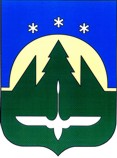 Городской округ Ханты-МансийскХанты-Мансийского автономного округа – ЮгрыСЧЕТНАЯ ПАЛАТА ГОРОДА ХАНТЫ-МАНСИЙСКАСТАНДАРТ ВНЕШНЕГО МУНИЦИПАЛЬНОГО ФИНАНСОВОГО КОНТРОЛЯ «ПЛАНИРОВАНИЕ ДЕЯТЕЛЬНОСТИ СЧЕТНОЙ ПАЛАТЫ ГОРОДА ХАНТЫ-МАНСИЙСКА» Приложение №17 к распоряжениюпредседателя Счетной палатыгорода Ханты-Мансийскаот 26.05.2022 № 9    начало действия: с 26.05.2022г. Ханты-Мансийск2022СОДЕРЖАНИЕ1. Общие положения1.1. Стандарт внешнего муниципального финансового контроля Счетной палаты города Ханты-Мансийска «Планирование деятельности Счетной палаты города Ханты-Мансийска» (далее – Стандарт) разработан в соответствии с Федеральным законом от 07.02.2011 № 6-ФЗ «Об общих принципах организации и деятельности контрольно-счетных органов субъектов Российской Федерации и муниципальных образований», Положением о Счетной палате города Ханты-Мансийска, утвержденным решением Думы города Ханты-Мансийска от 25.02.2022 № 58-VII РД (далее по тексту – Положение о Счетной палате), Регламентом Счетной палаты города Ханты-Мансийска, утвержденным распоряжением председателя Счетной палаты от 16.05.2022 №1 (далее по тексту – Регламент Счетной палаты).1.2. Целью настоящего Стандарта является установление общих принципов, правил и процедур планирования деятельности Счетной палаты города Ханты-Мансийска (далее по тексту – Счетная палата).1.3. Задачами настоящего Стандарта являются:определение целей, задач и принципов планирования;установление порядка формирования и утверждения плана работы Счетной палаты на очередной год (далее по тексту – План работы Счетной палаты);определение требований к форме, структуре и содержанию Плана работы Счетной палаты;установление порядка корректировки Плана работы Счетной палаты и контроля за его исполнением.2. Цели, задачи и принципы планирования2.1. Счетная палата организовывает свою работу на основе плановых документов, разрабатываемых исходя из необходимости обеспечения всестороннего системного контроля за формированием и использованием средств бюджета города Ханты-Мансийска, муниципального имущества.Планирование осуществляется в целях эффективной организации осуществления внешнего муниципального финансового контроля, обеспечения выполнения Счетной палатой законодательно установленных полномочий.Планирование осуществляется с учетом всех видов и направлений деятельности Счетной палаты, целей и задач муниципального управления и социально-экономического развития муниципального образования, определенных в документах стратегического планирования города Ханты-Мансийска.2.2. Задачами планирования являются определение приоритетных направлений деятельности Счетной палаты, концепции работы по направлениям деятельности Счетной палаты и формирование Плана работы Счетной палаты, а также плана по противодействию коррупции.2.3. Планирование деятельности Счетной палаты основывается на следующих принципах:непрерывность и комплексность планирования;равномерность распределения контрольных мероприятий по главным администраторам средств бюджета города;рациональность распределения трудовых, финансовых, материальных и иных ресурсов, направляемых на обеспечение реализации полномочий Счетной палаты.2.4. Планирование деятельности Счетной палаты осуществляется посредством формирования плана работы Счетной палаты города Ханты-Мансийска на календарный год и плана по противодействию коррупции.3. Порядок формирования и утверждения Плана работы Счетной палаты и плана по противодействию коррупции3.1. Счетная палата осуществляет свою деятельность на основе планов, которые разрабатываются и утверждаются ею самостоятельно в установленном порядке.3.2. Планирование деятельности Счетной палаты осуществляется по следующим направлениям:проведение контрольных мероприятий;проведение экспертно-аналитических мероприятий;реализация материалов контрольных и экспертно-аналитических мероприятий;правовое, методологическое обеспечение деятельности и кадровая работа;организационная работа;деятельность по противодействию коррупции;информационное обеспечение деятельности;взаимодействие с иными органами.3.3. План работы Счетной палаты и план по противодействию коррупции подлежат утверждению постановлением Счетной палаты до 31 декабря года, предшествующего плановому периоду.3.4. План по противодействию коррупции утверждается распоряжением Счетной палаты на календарный год в соответствии с требованиями законодательства в сфере противодействия коррупции.3.5. Формирование Плана работы Счетной палаты включает осуществление следующих действий: подготовку предложений в проект Плана работы Счетной палаты;формирование проекта Плана работы Счетной палаты;рассмотрение проекта плана Счетной палаты председателем Счетной палаты;утверждение Плана работы Счетной палаты.3.6. Формирование Плана работы Счетной платы осуществляется в порядке и сроки, определенные Регламентом Счетной палаты.3.7. Подготовка предложений в проект плана деятельности Счетной палаты осуществляется заместителем председателя Счетной палаты и аудиторами Счетной платы.  3.8. Предложения по контрольным и экспертно-аналитическим мероприятиям, предлагаемым в проект Плана работы Счетной палаты, должны содержать:вид (контрольное или экспертно-аналитическое), предмет мероприятия и его наименование, с указанием проверяемого периода;перечень объектов по контрольным мероприятиям, перечень объектов и (или) анализируемой сферы деятельности по экспертно-аналитическим мероприятиям;период (месяц, квартал), в котором предлагается провести мероприятие, а также предварительный срок, необходимый для его осуществления;правовые и иные (обращение граждан, поручения Думы города, предложения главы города) основания для включения мероприятия в План работы;наличие рисков в рассматриваемой сфере формирования или использования средств городского бюджета, муниципальной собственности и (или) деятельности объектов мероприятия, которые потенциально могут приводить к негативным результатам;обоснование выбора предмета и объектов (анализируемой сферы деятельности) мероприятия, с указанием сроков проведения предшествующих контрольных мероприятий в данной сфере и (или) на данных объектах в случае их проведения в течение предшествующих трех лет;данные о необходимых трудовых затратах на его проведение, рассчитанные исходя из численности исполнителей, трудоемкости и срока проведения мероприятия, при необходимости предложения о возможном привлечении внешних экспертов с указанием сферы требуемых знаний и навыков.3.9. Наименование планируемого контрольного или экспертно-аналитического мероприятия должно иметь четкую, однозначную формулировку его предмета, который должен соответствовать полномочиям Счетной палаты.Перечень объектов мероприятия должен содержать полные и точные наименования объектов.3.10. При определении планируемого срока проведения мероприятия необходимо учитывать сроки проведения всех его этапов (подготовительного, основного и заключительного).Срок исполнения мероприятий не должен превышать 60 календарных дней (с учетом проведения всех их этапов).3.11. При формировании предложений по контрольным и экспертно-аналитическим мероприятиям следует учитывать актуальность их предмета и исходить из принципа равномерности распределения контрольных мероприятий по главным администраторам средств бюджета города.3.12. Проект плана работы Счетной палаты формируется заместителем председателя Счетной палаты в том числе с учетом предложений аудиторов Счетной палаты в установленные Регламентом Счетной палаты сроки.3.13. Проект Плана работы Счетной палаты должен быть сформирован таким образом, чтобы он был реальным для качественного его выполнения в установленные сроки. 3.14. Включение в План работы Счетной палаты поручений, предложений осуществляется в соответствии со статьей 4 Регламента Счетной палаты.4. Форма, структура и содержание Плана работы Счетной палаты4.1. План работы Счетной палаты имеют табличную форму, соответствующую примерной форме Плана работы Счетной палаты, приведенной в приложении к Стандарту.4.2. Планирование деятельности Счетной палаты осуществляется по следующим направлениям:проведение контрольных мероприятий;проведение экспертно-аналитических мероприятий;реализация материалов контрольных и экспертно-аналитических мероприятий;правовое, методологическое обеспечение деятельности и кадровая работа;организационная работа;деятельность по противодействию коррупции в соответствии с планом по противодействию коррупции;информационное обеспечение деятельности;взаимодействие с иными органами.4.3. План работы Счетной палаты содержит согласованные по срокам и ответственным за проведение мероприятия перечни планируемых мероприятий, объединенные в отдельные разделы, соответствии с направлениями деятельности, установленными в пункте 4.2 настоящего Стандарта.Каждый раздел и мероприятие плана деятельности Счетной палаты имеет свой номер и свое наименование.4.4. В графе «Наименование мероприятия» отражаются наименования планируемых мероприятий. По контрольным мероприятиям в данной графе указываются также метод проведения мероприятия (проверка, ревизия, мониторинг) и объекты мероприятия. По экспертно-аналитическим мероприятиям – метод проведения мероприятия.4.5. В графе «Срок проведения мероприятия» указывается квартал, в котором планируется проведение мероприятия. При планировании мероприятия, период проведения которого приходится на два квартала, указывается квартал начала и квартал окончания мероприятия.4.6. В графе «Основание для включения мероприятия в план» указываются: нормы федерального и регионального законодательства, муниципальных правовых актов города, определяющие полномочия Счетной палаты, в рамках выполнения которых планируется проведение мероприятия;поручения и предложения, обращения граждан, направляемые в Счетную палату в соответствии с действующим законодательством.5. Порядок корректировки Плана деятельности Счетной палаты5.1. Корректировка плана деятельности Счетной палаты осуществляется по мере необходимости в течение года, на который утвержден план работы Счетной палаты, путем издания соответствующего распоряжения председателя  Счетной палаты.5.2. Корректировка Плана деятельности Счетной палаты может осуществляться в случаях:поступления обязательных к рассмотрению требований государственных органов;внесения дополнений и изменений в федеральное или регионального законодательство, муниципальные правовые акты;выявления в ходе подготовки или проведения мероприятия существенных обстоятельств, требующих изменения наименования, перечня объектов, периода проведения мероприятия;реорганизации, ликвидации, изменения организационно-правовой формы объектов мероприятия;отвлечения сотрудников, участвующих в проведении запланированного мероприятия, на дополнительные мероприятия, включенные в План работы Счетной палаты в течение текущего года на основании поручений, обращений, требований и запросов, направляемых в Счетную палату в соответствии с действующим законодательством; возникновения проблем с формированием состава непосредственных исполнителей мероприятия вследствие организационно-штатных мероприятий, продолжительной болезни, увольнения сотрудников Счетной палаты, участвующих в проведении мероприятия, и невозможности их замены другими сотрудниками;возникновения иных обстоятельств, препятствующих проведению мероприятия в установленном периоде.5.3. Корректировка Плана работы Счетной палаты может осуществляться в виде изменения наименования мероприятий, изменения перечня объектов мероприятия, изменения сроков проведения мероприятий, исключения мероприятий из плана, включения дополнительных мероприятий в план.6. Контроль за исполнением Плана работы Счетной палаты и плана по противодействию коррупции6.1. Основной задачей контроля за исполнением Плана работы Счетной палаты и плана по противодействию коррупции является обеспечение своевременного, полного и качественного выполнения предусмотренных мероприятий. 6.2. Контроль за исполнением Плана работы Счетной палаты осуществляет председатель Счетной палаты и заместитель председателя Счетной палаты в пределах компетенции, установленной в Регламенте Счетной палаты.Приложение  к Стандарту внешнего муниципального финансового контроля «Планирование деятельности Счетной палаты города Ханты-Мансийска»ПЛАНработы Счетной палаты города Ханты-Мансийска на ____ год№ разделаНаименование раздела/подраздела1Общие положения2Цели, задачи и принципы планирования3Порядок формирования и утверждения плана деятельности Счетной палаты города Ханты-Мансийска4Форма, структура и содержание плана деятельности Счетной палаты города Ханты-Мансийска5Порядок корректировки плана деятельности Счетной палаты города Ханты-Мансийска6Контроль за исполнением плана деятельности Счетной палаты города Ханты-Мансийска  приложениеФорма плана работы№ п/пНаименование мероприятияСрокисполнения мероприятияОтветственныеисполнителиОснование для включения мероприятия в планОснование для включения мероприятия в планОснование для включения мероприятия в план1234555Контрольные мероприятия Счетной палаты города Ханты-МансийскаКонтрольные мероприятия Счетной палаты города Ханты-МансийскаКонтрольные мероприятия Счетной палаты города Ханты-МансийскаКонтрольные мероприятия Счетной палаты города Ханты-МансийскаКонтрольные мероприятия Счетной палаты города Ханты-МансийскаКонтрольные мероприятия Счетной палаты города Ханты-МансийскаКонтрольные мероприятия Счетной палаты города Ханты-Мансийска1.11.2II. Экспертно-аналитические мероприятия Счетной палаты города Ханты-МансийскаII. Экспертно-аналитические мероприятия Счетной палаты города Ханты-МансийскаII. Экспертно-аналитические мероприятия Счетной палаты города Ханты-МансийскаII. Экспертно-аналитические мероприятия Счетной палаты города Ханты-МансийскаII. Экспертно-аналитические мероприятия Счетной палаты города Ханты-МансийскаII. Экспертно-аналитические мероприятия Счетной палаты города Ханты-МансийскаII. Экспертно-аналитические мероприятия Счетной палаты города Ханты-Мансийска2.12.2III. Взаимодействие  Счетной палаты города Ханты-Мансийска с иными органами и организациямиIII. Взаимодействие  Счетной палаты города Ханты-Мансийска с иными органами и организациямиIII. Взаимодействие  Счетной палаты города Ханты-Мансийска с иными органами и организациямиIII. Взаимодействие  Счетной палаты города Ханты-Мансийска с иными органами и организациямиIII. Взаимодействие  Счетной палаты города Ханты-Мансийска с иными органами и организациямиIII. Взаимодействие  Счетной палаты города Ханты-Мансийска с иными органами и организациямиIII. Взаимодействие  Счетной палаты города Ханты-Мансийска с иными органами и организациями3.13.2IV.Обеспечение доступа к информации о деятельности Счетной палаты Ханты-МансийскаIV.Обеспечение доступа к информации о деятельности Счетной палаты Ханты-МансийскаIV.Обеспечение доступа к информации о деятельности Счетной палаты Ханты-МансийскаIV.Обеспечение доступа к информации о деятельности Счетной палаты Ханты-МансийскаIV.Обеспечение доступа к информации о деятельности Счетной палаты Ханты-МансийскаIV.Обеспечение доступа к информации о деятельности Счетной палаты Ханты-МансийскаIV.Обеспечение доступа к информации о деятельности Счетной палаты Ханты-Мансийска4.14.2V. Планирование деятельности Счетной палаты города Ханты-МансийскаV. Планирование деятельности Счетной палаты города Ханты-МансийскаV. Планирование деятельности Счетной палаты города Ханты-МансийскаV. Планирование деятельности Счетной палаты города Ханты-МансийскаV. Планирование деятельности Счетной палаты города Ханты-МансийскаV. Планирование деятельности Счетной палаты города Ханты-МансийскаV. Планирование деятельности Счетной палаты города Ханты-Мансийска5.15.2VI. Мероприятия по обеспечению деятельности Счетной палаты города Ханты-МансийскаVI. Мероприятия по обеспечению деятельности Счетной палаты города Ханты-МансийскаVI. Мероприятия по обеспечению деятельности Счетной палаты города Ханты-МансийскаVI. Мероприятия по обеспечению деятельности Счетной палаты города Ханты-МансийскаVI. Мероприятия по обеспечению деятельности Счетной палаты города Ханты-МансийскаVI. Мероприятия по обеспечению деятельности Счетной палаты города Ханты-МансийскаVI. Мероприятия по обеспечению деятельности Счетной палаты города Ханты-Мансийска6.16.2